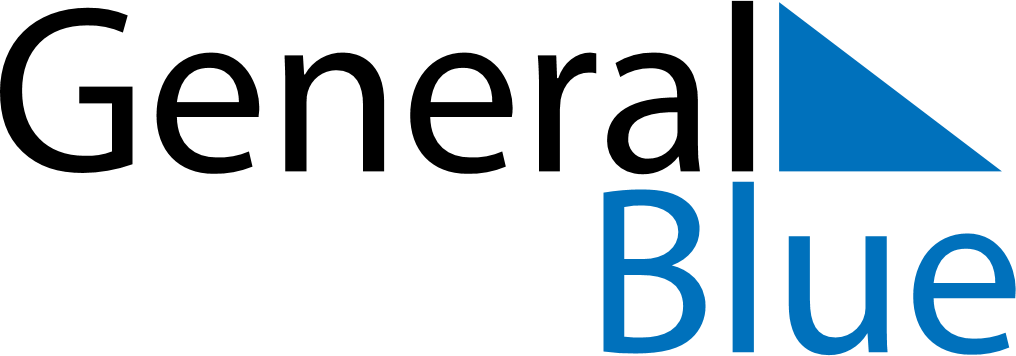 August 2024August 2024August 2024August 2024August 2024August 2024Makinsk, KazakhstanMakinsk, KazakhstanMakinsk, KazakhstanMakinsk, KazakhstanMakinsk, KazakhstanMakinsk, KazakhstanSunday Monday Tuesday Wednesday Thursday Friday Saturday 1 2 3 Sunrise: 5:37 AM Sunset: 9:11 PM Daylight: 15 hours and 33 minutes. Sunrise: 5:39 AM Sunset: 9:09 PM Daylight: 15 hours and 30 minutes. Sunrise: 5:41 AM Sunset: 9:07 PM Daylight: 15 hours and 26 minutes. 4 5 6 7 8 9 10 Sunrise: 5:42 AM Sunset: 9:06 PM Daylight: 15 hours and 23 minutes. Sunrise: 5:44 AM Sunset: 9:04 PM Daylight: 15 hours and 20 minutes. Sunrise: 5:45 AM Sunset: 9:02 PM Daylight: 15 hours and 16 minutes. Sunrise: 5:47 AM Sunset: 9:00 PM Daylight: 15 hours and 13 minutes. Sunrise: 5:49 AM Sunset: 8:58 PM Daylight: 15 hours and 9 minutes. Sunrise: 5:50 AM Sunset: 8:56 PM Daylight: 15 hours and 5 minutes. Sunrise: 5:52 AM Sunset: 8:54 PM Daylight: 15 hours and 2 minutes. 11 12 13 14 15 16 17 Sunrise: 5:54 AM Sunset: 8:52 PM Daylight: 14 hours and 58 minutes. Sunrise: 5:55 AM Sunset: 8:50 PM Daylight: 14 hours and 55 minutes. Sunrise: 5:57 AM Sunset: 8:48 PM Daylight: 14 hours and 51 minutes. Sunrise: 5:59 AM Sunset: 8:46 PM Daylight: 14 hours and 47 minutes. Sunrise: 6:00 AM Sunset: 8:44 PM Daylight: 14 hours and 43 minutes. Sunrise: 6:02 AM Sunset: 8:42 PM Daylight: 14 hours and 40 minutes. Sunrise: 6:04 AM Sunset: 8:40 PM Daylight: 14 hours and 36 minutes. 18 19 20 21 22 23 24 Sunrise: 6:05 AM Sunset: 8:38 PM Daylight: 14 hours and 32 minutes. Sunrise: 6:07 AM Sunset: 8:36 PM Daylight: 14 hours and 28 minutes. Sunrise: 6:09 AM Sunset: 8:34 PM Daylight: 14 hours and 25 minutes. Sunrise: 6:10 AM Sunset: 8:32 PM Daylight: 14 hours and 21 minutes. Sunrise: 6:12 AM Sunset: 8:29 PM Daylight: 14 hours and 17 minutes. Sunrise: 6:14 AM Sunset: 8:27 PM Daylight: 14 hours and 13 minutes. Sunrise: 6:15 AM Sunset: 8:25 PM Daylight: 14 hours and 9 minutes. 25 26 27 28 29 30 31 Sunrise: 6:17 AM Sunset: 8:23 PM Daylight: 14 hours and 5 minutes. Sunrise: 6:19 AM Sunset: 8:21 PM Daylight: 14 hours and 1 minute. Sunrise: 6:20 AM Sunset: 8:18 PM Daylight: 13 hours and 57 minutes. Sunrise: 6:22 AM Sunset: 8:16 PM Daylight: 13 hours and 53 minutes. Sunrise: 6:24 AM Sunset: 8:14 PM Daylight: 13 hours and 49 minutes. Sunrise: 6:25 AM Sunset: 8:11 PM Daylight: 13 hours and 45 minutes. Sunrise: 6:27 AM Sunset: 8:09 PM Daylight: 13 hours and 42 minutes. 